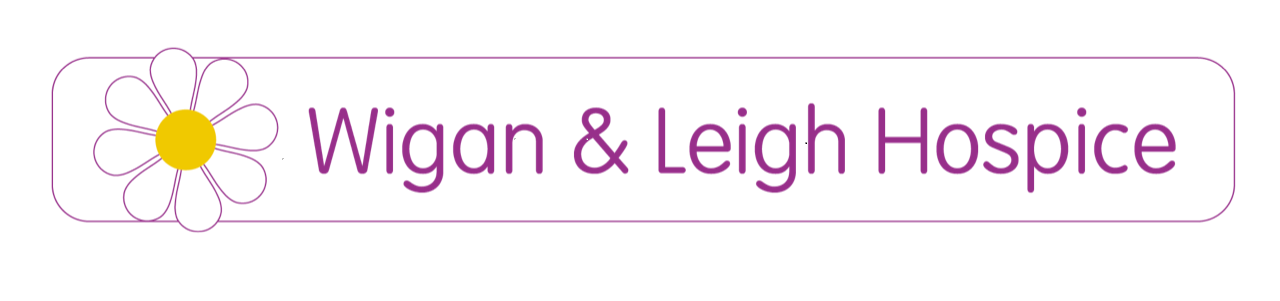 Society Lottery Self Exclusion Form – Please exclude me from your lottery with immediate effect and do not make any direct contact with myself during my exclusion period. (We will exclude you for a period of 6 months from the date of the form unless you stipulate an alternative specified time period).Name……………………………………………………..Address………………………………………………….………………………………………………….………………………………………………………………………………………………………..Lottery name……………………………………………..Membership number (if applicable) …………………...Date………………Comments………………………………………………………………………………………………                 ………………………………………………………………………………………………	    ………………………………………………………………………………………………   Please return the form to: - & Leigh Hospice – Lottery OfficeFREEPOST NAT 4619HindleyWiagnWN2 3BRLicensed with The Gambling Commission under the Gambling Act 2005Promoter – Wigan & Leigh hospiceGamble responsibly – gambling should be fun. If gambling is causing you a problem, for confidential advice & support contactGamcare  helpline – 0845 6000 133 – website – www.gamcare.org.uk 